Извещение о закупке товаров для обеспечения нужд МУП «Рыбницкоеспецавтохозяйство»1. Технические характеристики 1.1. Общие требования1.1.1. Настоящее техническое задание определяет технические требования к поставке Оргтехники и комплектующих. 1.1.2. Гарантийный срок - согласно сроку, установленного для данного товара, но не менее 12 месяцев.1.2.1 Технические требования к Товару:1.2.1. Весь поставляемый Товар должен соответствовать характеристикам, указанным в настоящем Техническом заданий, а так же требованиям и нормам действующего законодательства;1.2.2Продукция должна удовлетворять требованиям действующих ГОСТов, Государственных стандартов ПМР, технических условий и других нормативов по стандартизации, действующих на территории ПМР и иметь документ о качестве (паспорт, сертификат происхождения, протокол испытаний и т.п.) содержащий сведения о фактических показателях качества, нормируемых этими документами.1.2.3. Товар должен быть упакован обычным для такого Товара способом, обеспечивающим сохранность Товара при обычных условиях хранения и транспортировки. Упаковка – невозвратная.    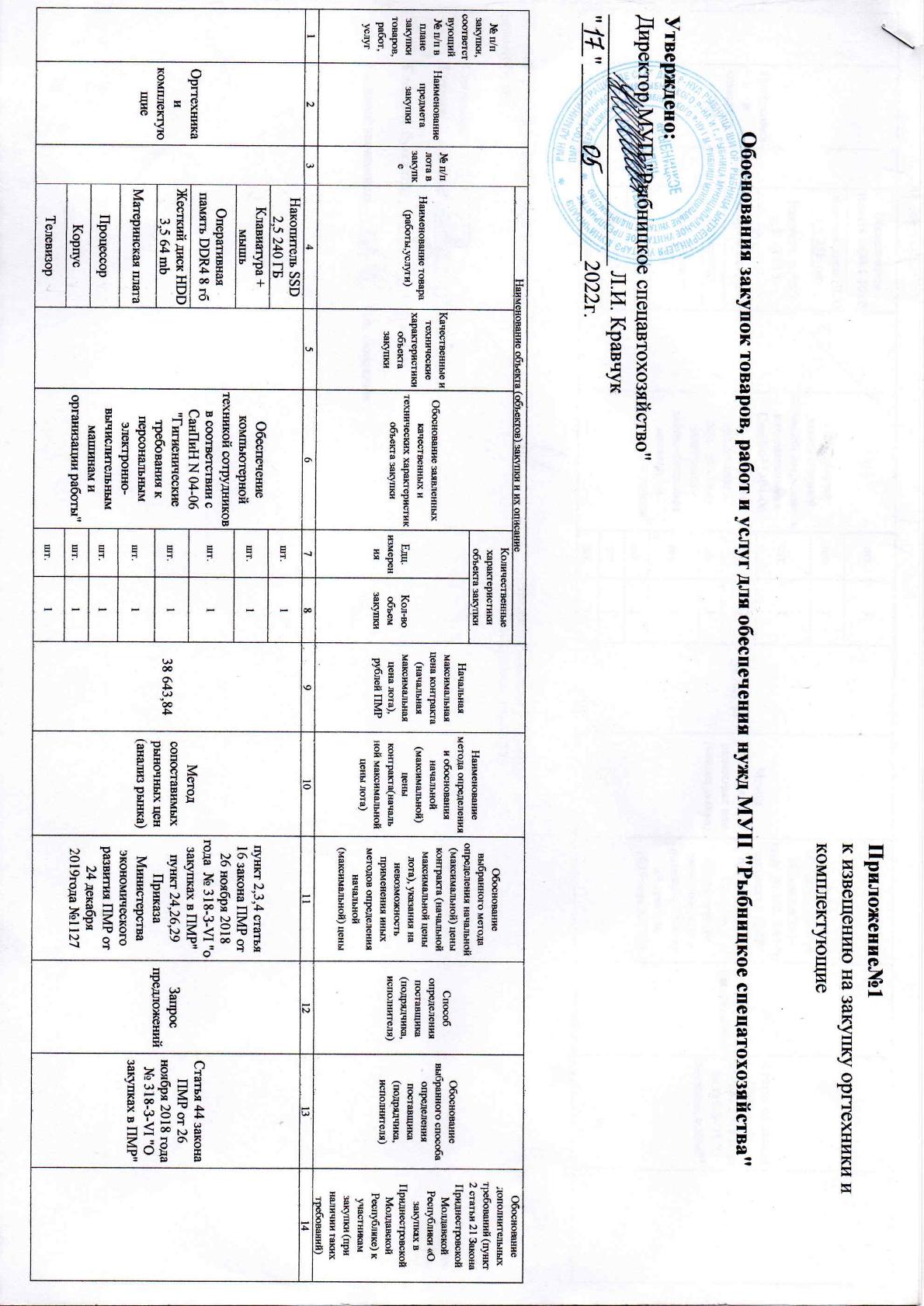 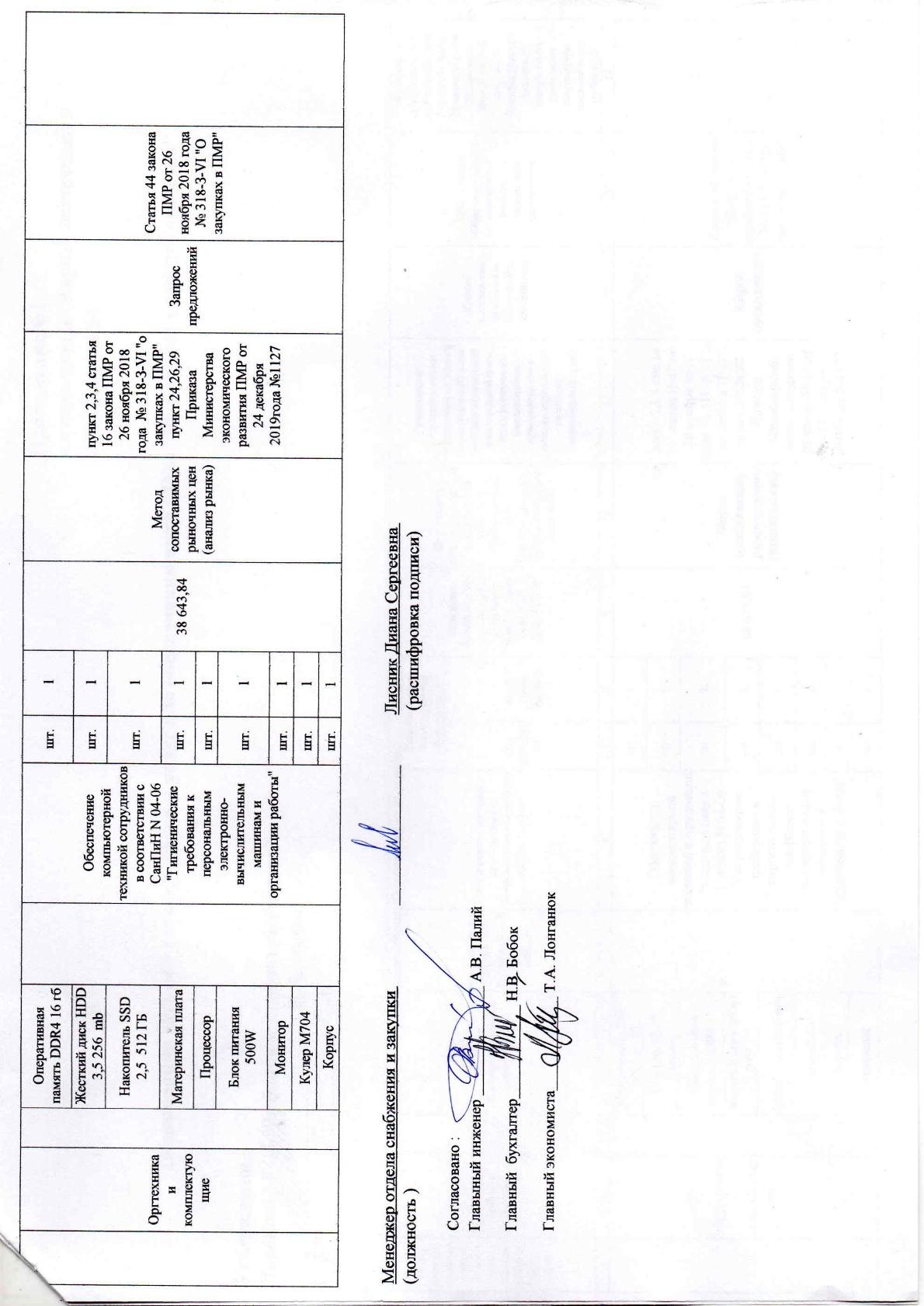 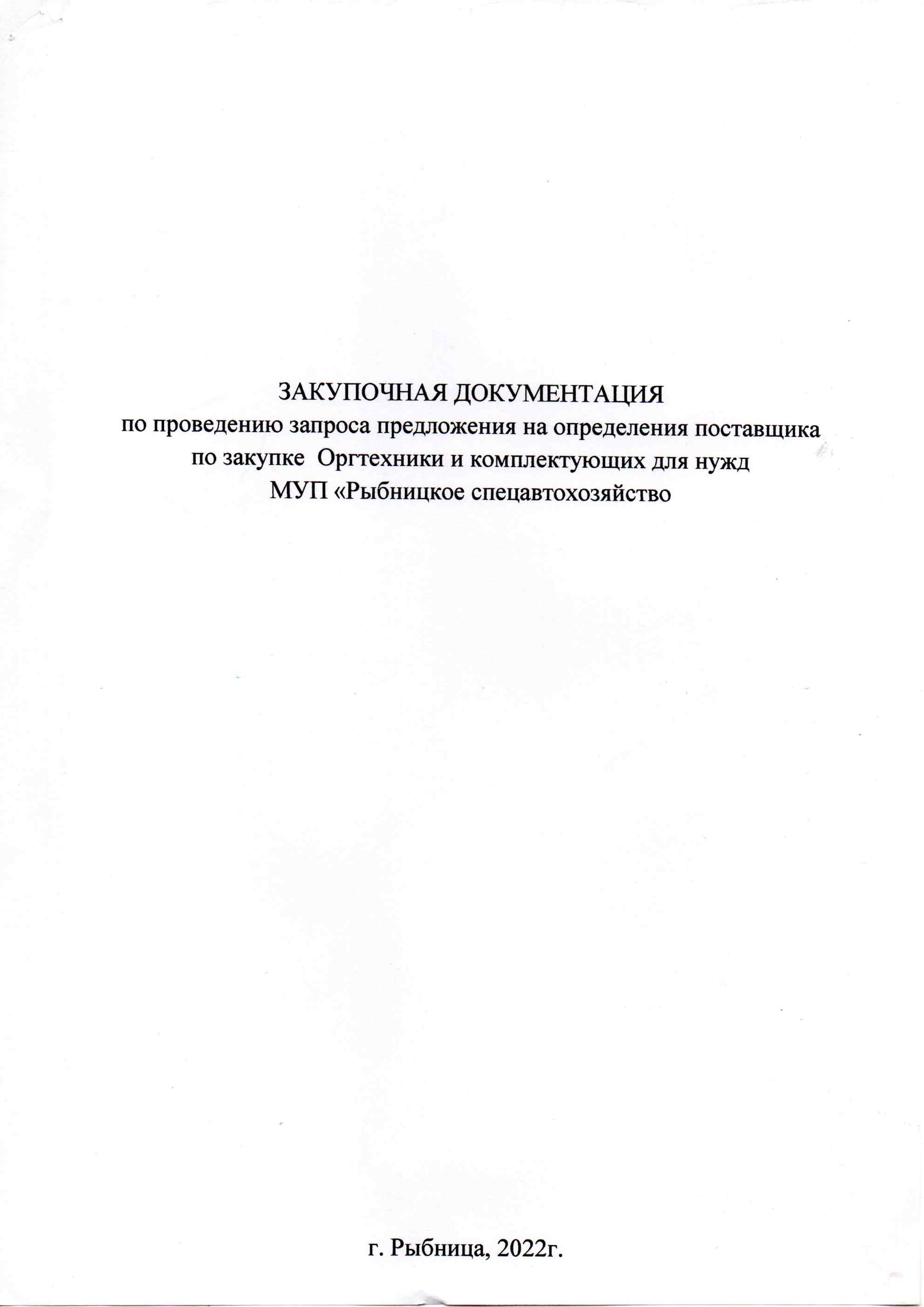 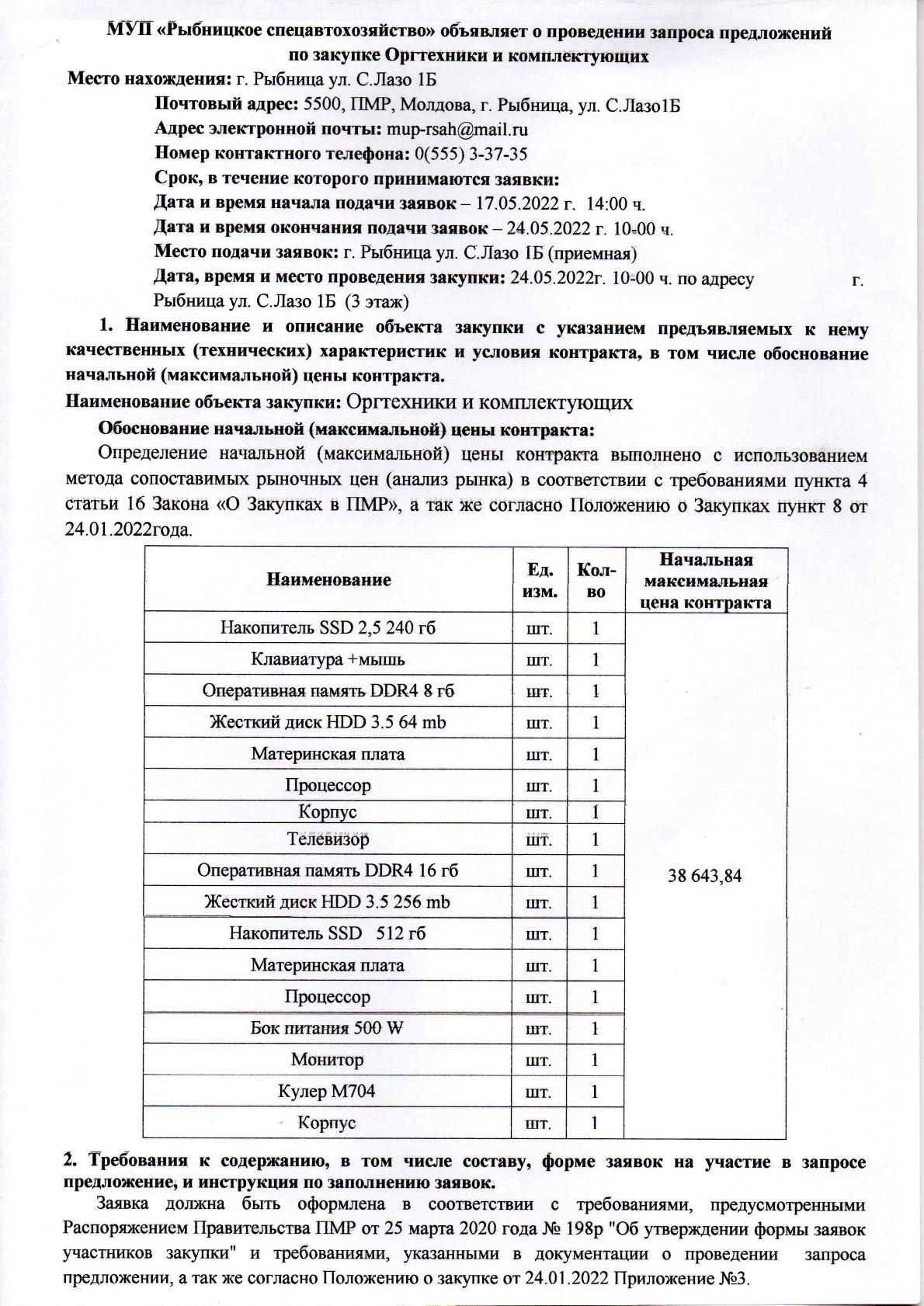 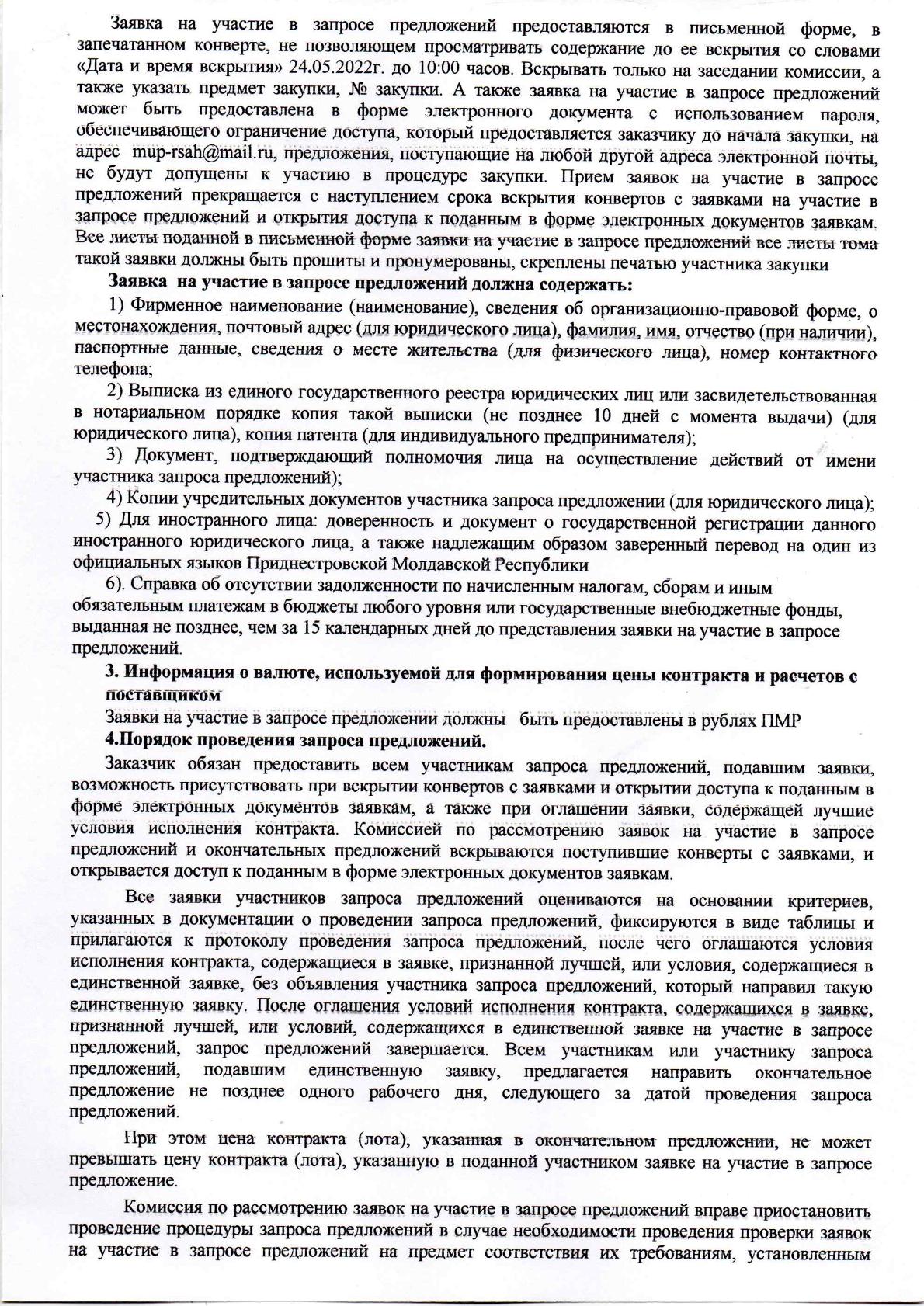 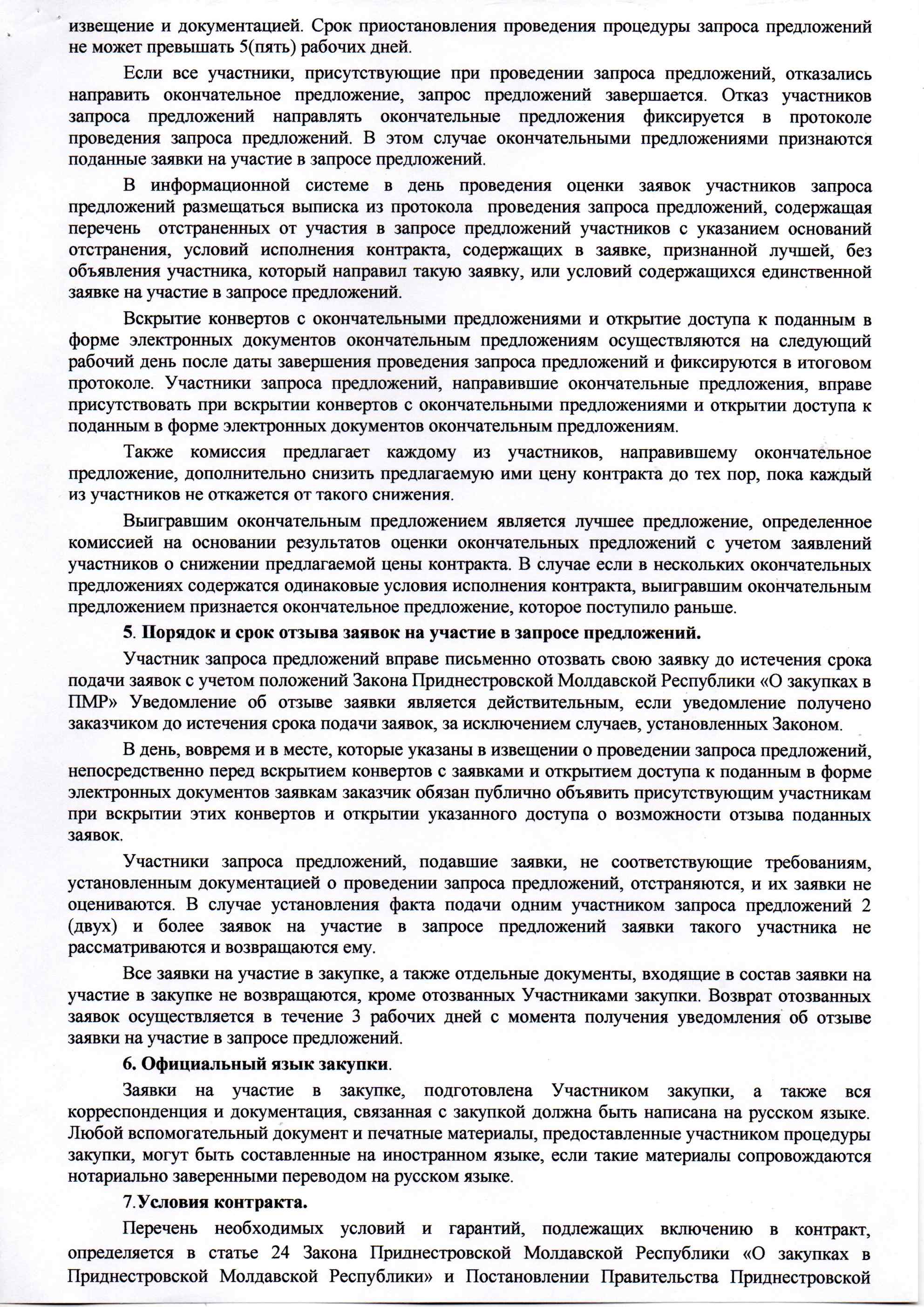 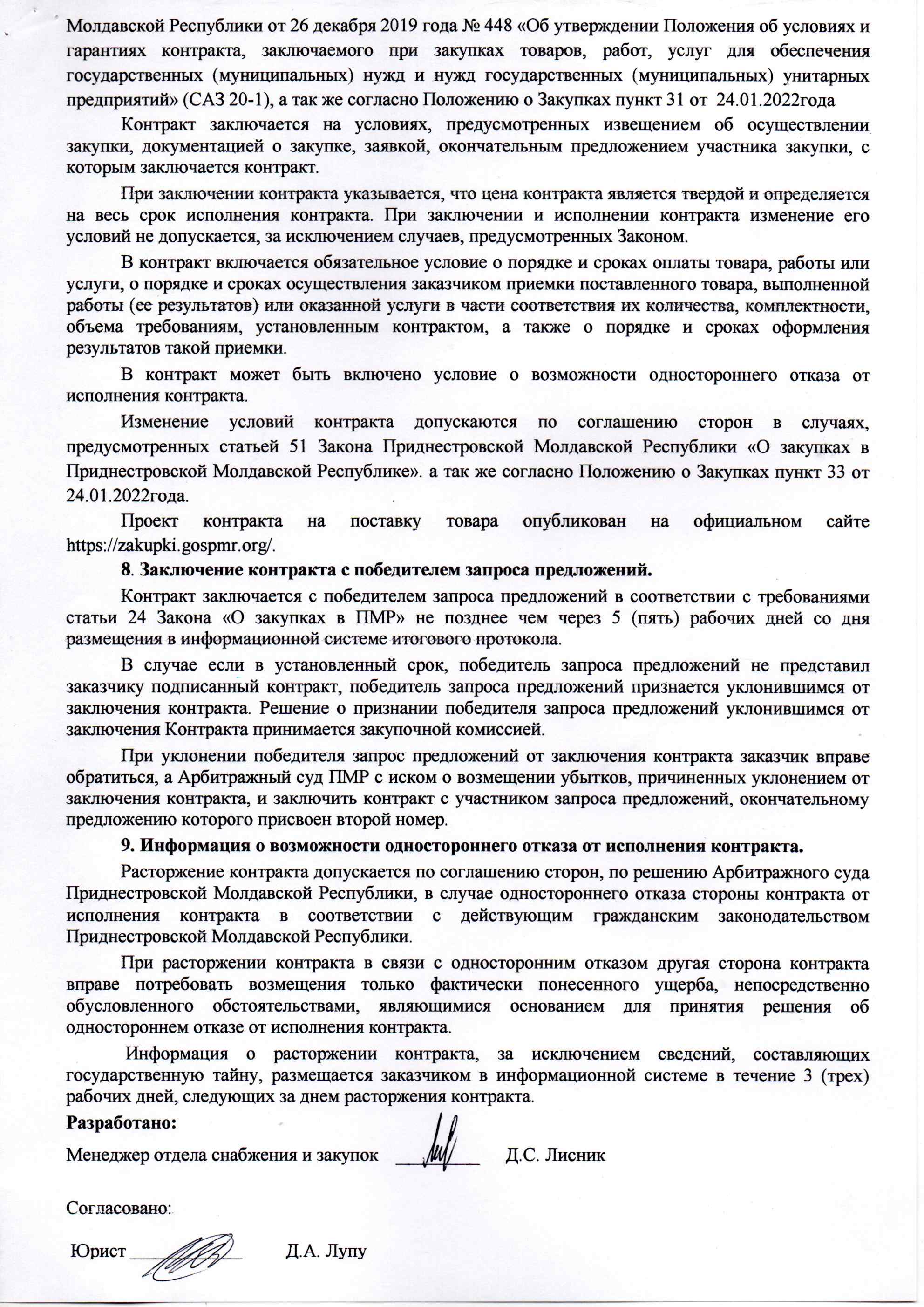 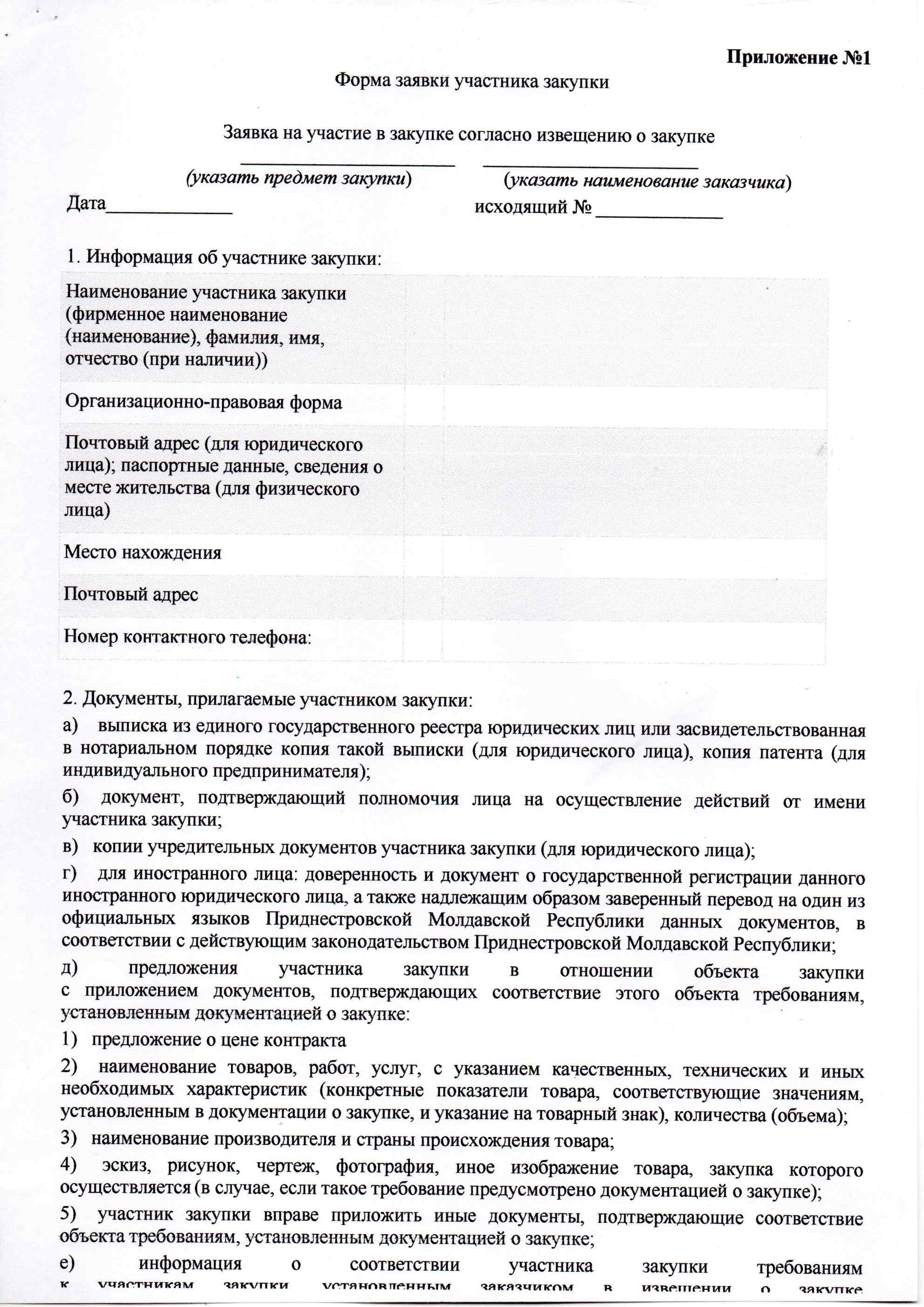 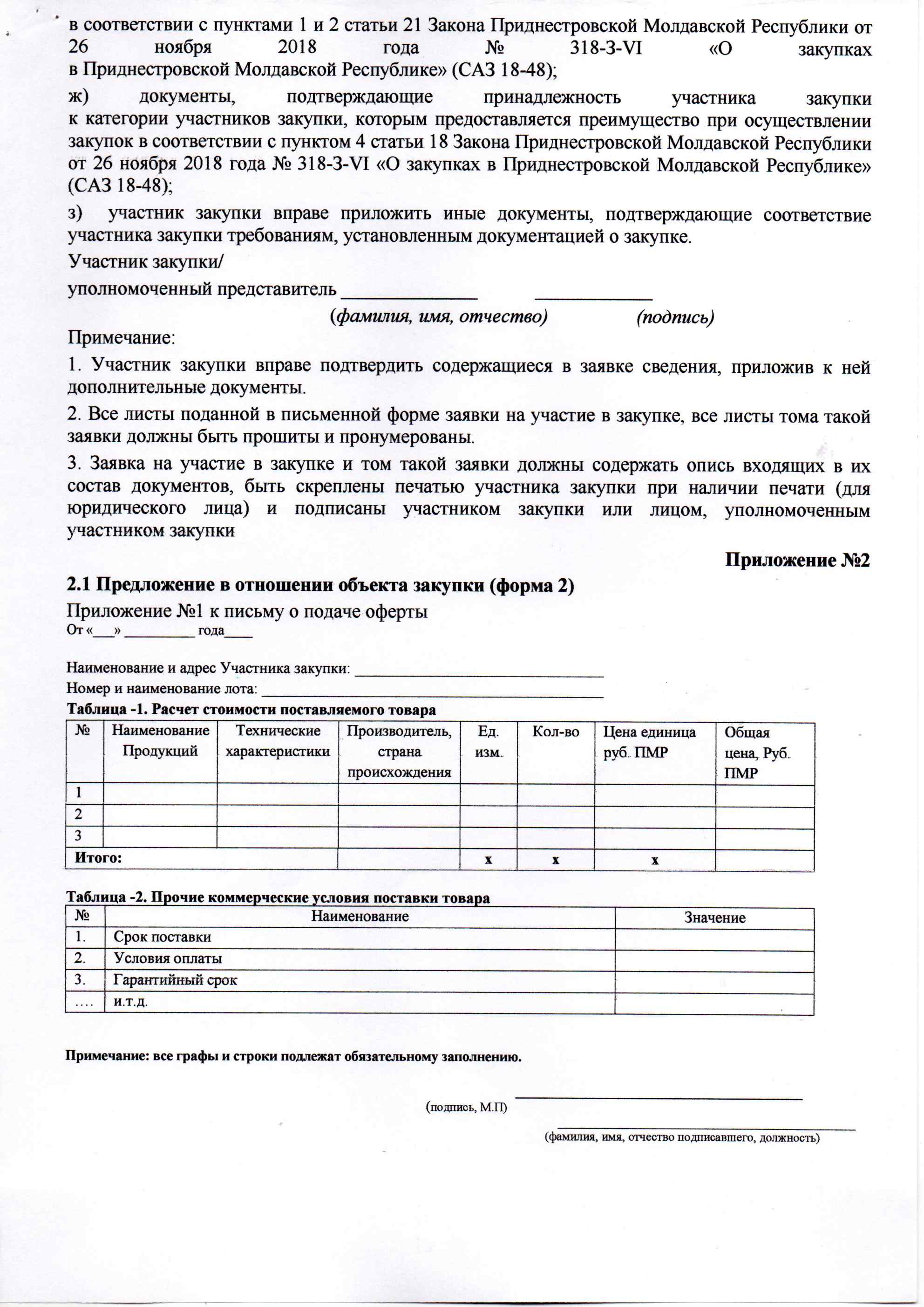 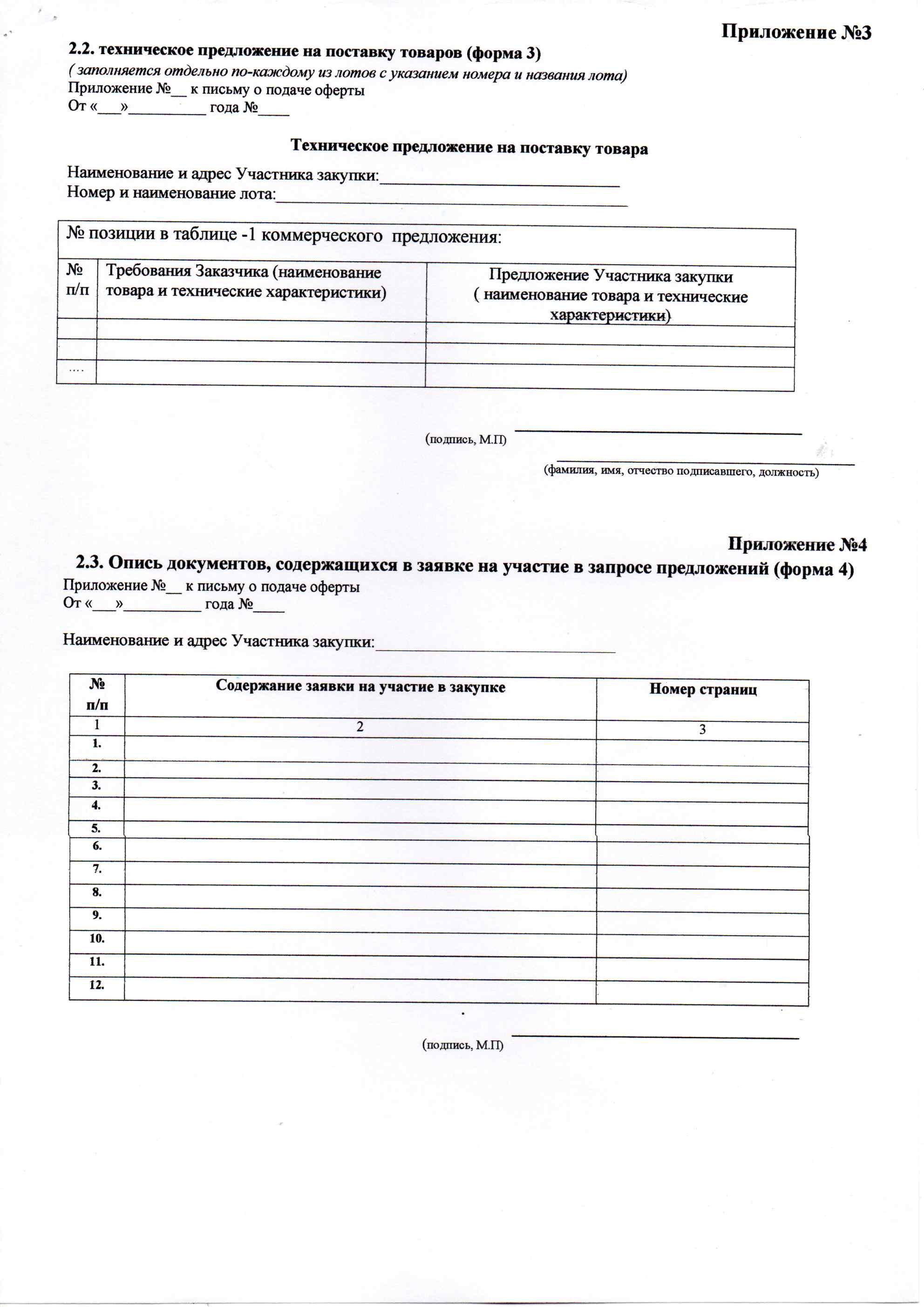 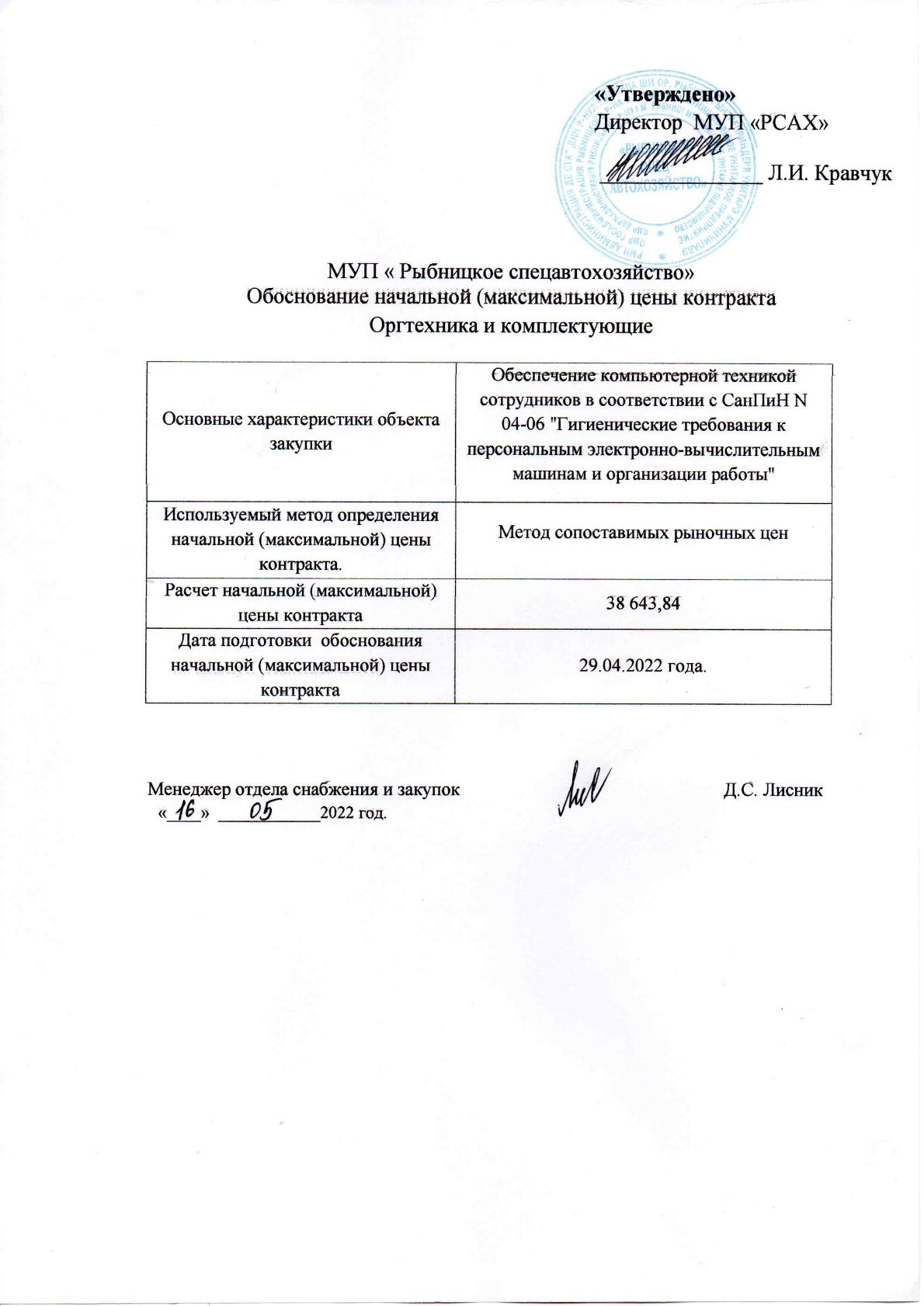 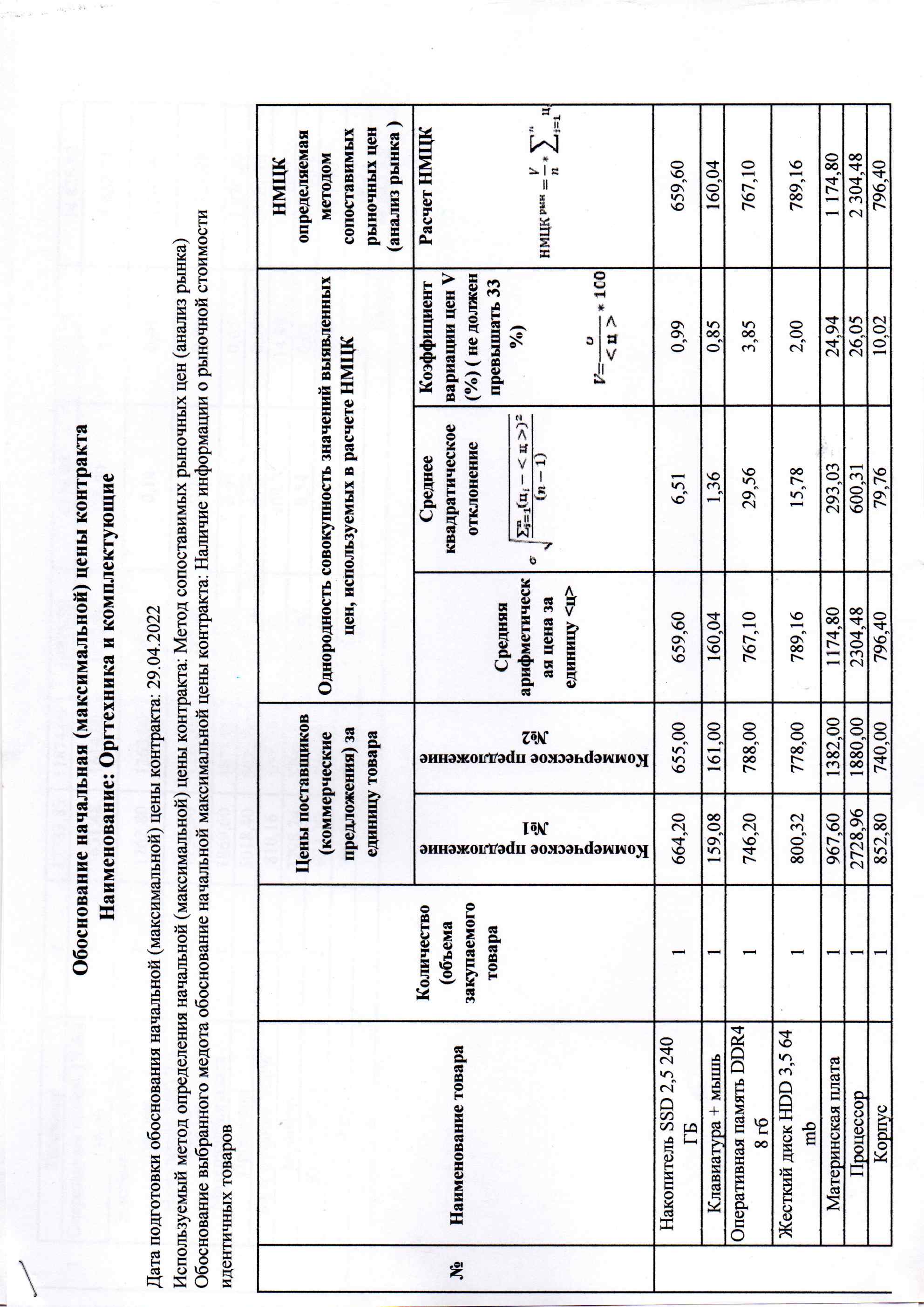 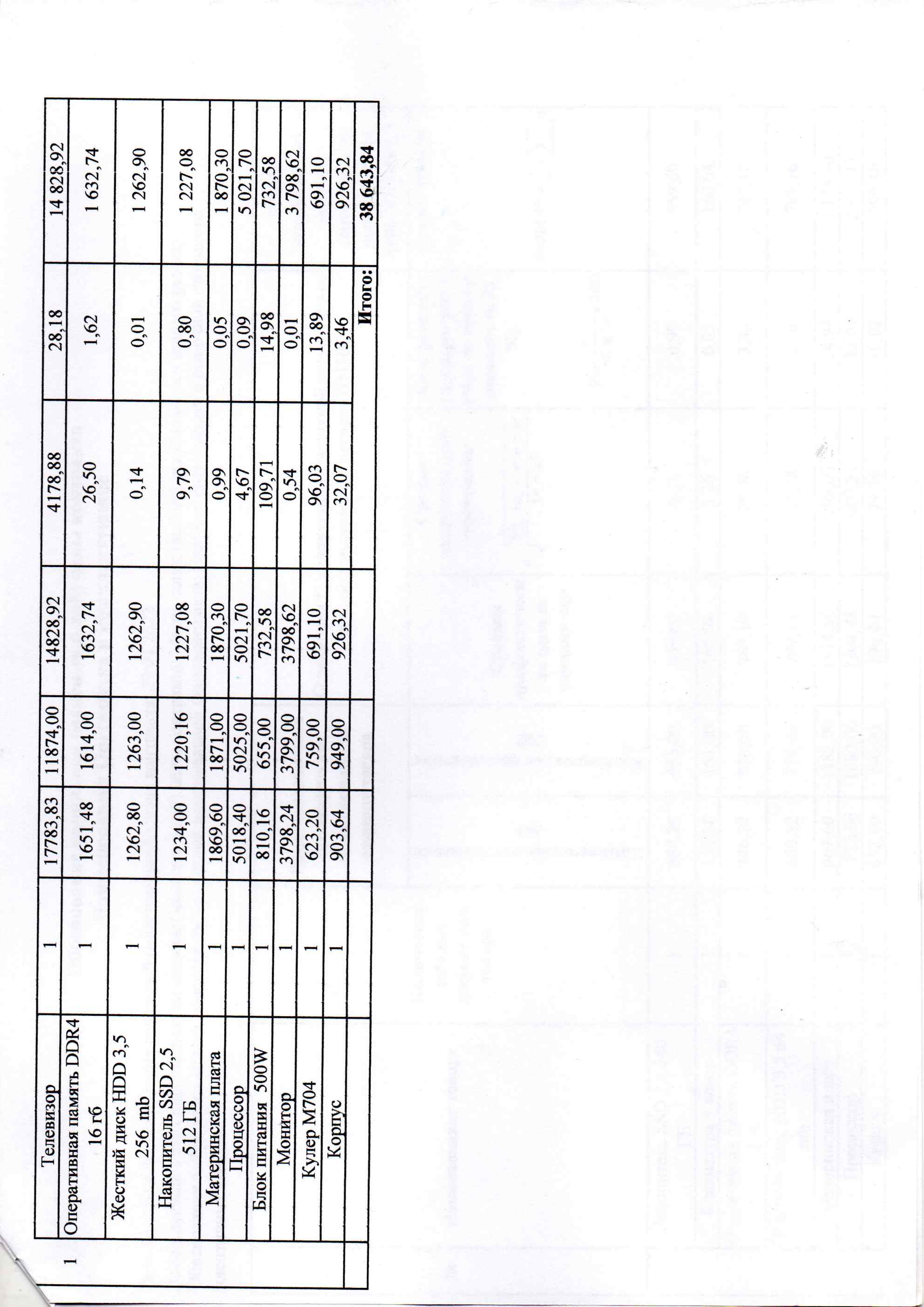 №п/п Наименование Наименование Поле для заполнения 1.Общая информация о закупке 1.Общая информация о закупке 1.Общая информация о закупке 1.Общая информация о закупке 11Номер извещения (номер закупки согласно утвержденному Плану закупок)№ 822Используемый способ определения поставщикаЗапрос предложений33Предмет закупкиОргтехника и комплектующие44Наименование группы товаровНе продовольственные товары55Дата размещения извещения17.05.2022 год.2. Сведения  о заказчике2. Сведения  о заказчике2. Сведения  о заказчике2. Сведения  о заказчике11Наименование заказчикаМУП «Рыбницкоеспецавтохозяйство»22Место нахожденияг. Рыбница ул.С.Лазо 1б33Почтовый адрес5500, ПМР, Молдова, г. Рыбница, ул. С.Лазо1Б44Адрес электронной почтыmup-rsah@mail.ru55Номер контактного телефона0(555) 3-37-3566Дополнительная информациянет3.  Информация о процедуре закупки3.  Информация о процедуре закупки3.  Информация о процедуре закупки3.  Информация о процедуре закупки11Дата и время начала подачи заявок17.05.2022г. в 14:00 часов.22Дата и время окончания подачи заявок24.05. 2022г. до 10:00 часов33Место подачи заявокг. Рыбница, ул. С.Лазо1б, приемная44Порядок подачи заявокЗаявка на участие в запросе предложений представляются в письменной форме, в запечатанном конверте, не позволяющем просматривать содержание до ее вскрытия со словами «Дата и время вскрытия» 24.05.2022г. до 10:00 часов. Вскрывать только на заседании комиссии, а также указать предмет закупки, № закупки. А так же заявка на участие в запросе предложений может быть предоставлена в форме электронного документа с использованием пароля, обеспечивающего ограничение доступа, который предоставляется заказчику до начала закупки, на  электронный адрес mup-rsah@mail.ru, предложения,  поступающие на любой другой адрес электронной почты, не будут допущены к участию в процедуре закупки. Прием заявок на участие в запросе предложений прекращается с наступлением срока вскрытия конвертов с заявками на участие в открытом аукционе и открытия доступа к поданным в форме электронных документов заявкам. Все листы поданной в письменной форме заявки на участие в запросе предложений все листы тома такой заявки должны быть прошиты и пронумерованы и скреплены печатью участника закупки.Участник запроса предложений несет ответственность за подлинность и достоверность представленных документов.55Дата и время проведения закупки24.05.2022г. в 10:00 часов.66Место проведения закупкиг. Рыбница ул.С.Лазо 1Б.77Порядок оценки заявок, окончательных предложений участников закупки и критерии этой оценки (в случае определения поставщика товаров, работ и услуг методом проведения запроса предложений)Оценка заявок, окончательных предложений участников закупки осуществляется в соответствии со статьей 22 Закона Приднестровской Молдавской Республики «О закупках в Приднестровской Молдавской Республике» и Постановлением Правительства ПМР от 25 марта 2020г. №78 «Об утверждении, а так же согласно положению о закупках пункт 12 от 24.01,2022года. Порядка оценки заявок, окончательных предложений участников закупки при проведении запроса предложений».Заявки, поданные с превышенной начальной (максимальной) ценой контракта (п /п. 1 п.4), и заявки, поданные в несоответствии с формой заявки участника закупки, отстраняются и не оцениваются.Критерии оценки: Ценовой — 100% (удельный вес критерия -100%)Стоимостные-70%Нестоимостные-30%4. Начальная (максимальная) цена контракта4. Начальная (максимальная) цена контракта4. Начальная (максимальная) цена контракта4. Начальная (максимальная) цена контракта11Начальная (максимальная) цена контракта (НМЦК)Оргтехника и комплектующие - 38 643,84Руб. ПМР22ВалютаПредложения нерезидентом ПМР должны быть поданы в рублях ПМР33Источник финансированияСобственные средства МУП «РСАХ»44Возможные условия оплаты (предоплата, оплата по факту или отсрочка платежа)Оплата товара производится путем перечисления на расчетный счет Поставщика аванса в объеме 30% от общей суммы, оставшихся 70%  на основании выставленного счета  в течение 15 банковских дней  после поставки товара.5.  Информация о предмете (объекте) закупки5.  Информация о предмете (объекте) закупки5.  Информация о предмете (объекте) закупки5.  Информация о предмете (объекте) закупки11Предмет закупки и его описание:Предмет закупки и его описание содержится в Техническом задание 22Информация о необходимости предоставления участниками закупки образцов продукции, предлагаемых к поставкеНе требуется33Дополнительные требования к предмету (объекту) закупкиНе требуется44Иная информация, позволяющая участникам закупки правильно сформировать и представить заявки на участие в закупкеЦена заявки на участие в закупке и контракта:Цена заявки на участие в закупке должна включать в себя все расходы и риски, связанные с выполнением работ, услуг, поставкой и доставкой товаров на условиях, определенных в контракте. При этом в цену заявки на участие в закупке включаются любые сборы и пошлины, расходы и риски, связанные с выполнением контракта, в т.ч. гарантийного срока эксплуатации товара и другие затраты.Участник закупки в своей заявке на участие в закупке устанавливает цену заявки, которая является твердой (фиксированной), и включает учет инфляции и иных финансовых рисков на весь период выполнения контракта. Корректировка цены контракта в связи с инфляцией и изменением курсов валют в период действия контракта не производится.Участник закупки должен указать цены на весь предоставляемый товар, предлагаемый в заявке на участие в закупке.Участник закупки при подготовке заявки на участие в закупке самостоятельно должен учитывать все риски связанные с возможностью увеличения цены контракта. Заказчик не рассматривает вопрос об увеличении цены контракта, если это прямо не предусмотрено законодательством Приднестровской Молдавской Республики.6. Преимущества, требования к участникам закупки6. Преимущества, требования к участникам закупки6. Преимущества, требования к участникам закупки6. Преимущества, требования к участникам закупки11Преимущества (отечественным импортерам, отечественный производитель; учреждения и организации уголовно-исполнительной системы, а также организации, применяющие труд инвалидов)Преимущества предоставляются согласно статье 19 закон ПМР от 26 ноября 2018 года № 318-З-VI «О закупках в ПМР», а также согласно Положению о закупках пункт 10 от 24.01.2022 года.а) учреждения и организации  уголовно-исполнительной системы, в том числе организации любых организационно-правовых форм, использующие труд лиц осужденных к лишению свободы, и лиц содержащихся в лечебно- трудовых профилакториях.б) организации, применяющие труд инвалидов в) отечественные производители г) отечественные импортеры22Требования к участникам и перечень документов, которые должны быть представленыТребования к Участникам: а) соответствие требованиям, установленным действующим законодательством Приднестровской Молдавской Республики к лицам, осуществляющим поставку товара, являющихся объектом закупки;б) отсутствие проведения ликвидации участника закупки – юридического лица и отсутствие дела о банкротстве (выписка из Единого государственного реестра юридических лиц); действительная на момент вскрытия конвертов спредложением.в) отсутствие решения уполномоченного органа о приостановлении деятельности участника закупки в порядке, установленном законодательством ПМР, на дату подачи заявки на участие в закупке (выписка из Единого государственного реестра юридических лиц);Участником закупки должны быть представлены следующие документы:1.Фирменное наименование (наименование), сведения об организационно-правовой форме, о местонахождения, почтовый адрес (для юридического лица), фамилия, имя, отчество (при наличии), паспортные данные, сведения о месте жительства (для физического лица), номер контактноготелефона;2.Выписка из единого государственного реестра юридических лиц или засвидетельствованная в нотариальном порядке копия такой выписки (для юридического лица (не позднее 10 дней с момента выдачи)), копия патента (для индивидуального предпринимателя); копия разрешения на занятие предпринимательской деятельностью по специальному налоговому режиму; квитанция об оплате за последний месяц.22Требования к участникам и перечень документов, которые должны быть представлены3.Документ, подтверждающий полномочия лица на осуществление действий от имени участника закупки;4. Копии учредительных документов участника закупки (для юридического лица);5. Для иностранного лица: доверенность и документ о государственной регистрации данного иностранного юридического лица, а также надлежащим образом заверенный перевод на один из официальных языков Приднестровской Молдавской Республики данных документов, в соответствии с действующим законодательством Приднестровской Молдавской Республики;6. Справка об отсутствии задолженности по начисленным налогам, сборам и иным обязательным платежам в бюджеты любого уровня или государственные внебюджетные фонды, выданная не позднее, чем за 15 календарных дней до представления заявки на участие в запросе предложений.Форма заявки на участие в закупки приведена в приложении к Закупочной документации33Условия об ответственности за неисполнение или ненадлежащее исполнение принимаемых на себя участниками закупок обязательств1. За нарушение срока поставки, Поставщик уплачивает Покупателю неустойку в виде пени в размере не менее  0,1% от суммы несвоевременно поставленного товара за каждый день просрочки.2. За нарушение Покупателемсрока оплаты поставленного товара, Покупатель уплачивает Поставщику неустойку в виде пени в размере 0,1%  от стоимости неоплаченной партии за каждый день просрочки платежа, но не более стоимости неоплаченной партии.3.При неисполнении принимаемых на себя обязательств участники закупок несут ответственность в соответствии с действующим законодательством Приднестровской Молдавской Республики44Требования к гарантийным обязательствам, предоставляемым поставщиком (подрядчиком, исполнителем), в отношении поставляемых товаров (работ, услуг);Согласно сроку, установленного для данного товара, но не                   менее 12 месяцев7.Условия контракта7.Условия контракта7.Условия контракта7.Условия контракта11Сроки исполнения работы ПМР, г. Рыбница, склад МУП «РСАХ»,  ул. С.Лазо 1б22Сроки поставки товараВ течение 5 (пяти) календарных дней со дня осуществления предоплаты, с правом досрочной поставки33Условия транспортировки и храненияПоставка  товара на склад Покупателя  силами Поставщика№Наименование товараТехнические Характеристики Кол-во1.Накопитель SSDФорм-фактор- 2.5., Объем -240 GB, Скорость чтения -540 мб/с, Скорость записи -500 мб/с12. Клавиатура +мышь Технология связи – проводная, Мышь - оптическая 2+1 (колесо прокрутки) 1200, Интерфейс USB13Оперативная память Объем памяти – 8ГБ,  Тип памяти-DDR41, Количество модулей в комплекте- 1. Тактовая частота. 2666 MHz14Жесткий диск HDD 3.5Объем буферной памяти-64 MB. Скорость вращения7200 rpm. Скорость передачи данных: 150 MB/s.15Материнская плата Сокет -LGA1151v2,Тип памяти- DDR4, Количество слотов -2, Максимальный объем -32 GB16Процессор Поддерживаемые разъемы -LGA1151v2,  Количество ядер-    2 (Dual), Базовая частота3.80 GHz17Корпус Блок питания- 420 Вт, Места для доп. Вентиляторов -          4 x120x120 мм, Разъемы на лицевой панели, 1xUSB3.0, 1xUSB2.0, наушники, микрофон, Расположение блока питания Горизонтальное,18Телевизор Диагональ-65,  Разрешение: 3840x2160, Тип- LED, Динамики-2 Мощность звука-20Вт19Оперативная памятьОбъем памяти – 16ГБ. Тип памяти-DDR4, Количество модулей в комплекте- 1, Тактовая частота. 3200 MHz110Жесткий диск HDD 3.5Объем буферной памяти-256 MB. Скорость вращения7200 rpm. Объём- 2 TB (2000 GB)111Накопитель SSDФорм-фактор- M.2 (2280) Объем -512 GB, Скорость чтения -2000 мб/с, Скорость записи -1600 мб/с112Материнская платаСокет-LGA1200, Тип памяти-DDR4 Количество слотов- 4, Максимальный объем -128 GB, Поддерживаемые частоты -2133 - 5333 MHz113ПроцессорПоддерживаемые разъемы -LGA1200, Количество ядер-6 (Hexa), Базовая частота-2.80 GHz, Максимальная частота4.80 GHz. 114Блок питанияФорм-фактор:-ATX. Стандарт -ATX12V 2.3, Система охлаждения -,1 вентилятор (120 мм) Размеры (ВxШxГ) -87x150x140мм115Монитор Диагональ-27, Отношение сторон16:9, Тип экрана Изогнутый, Радиус кривизны-1800R, Тип матрицы –VA,Разрешение дисплея -FHD (1920*1080), Подсветка WLED116Кулер Монтировка вентилятора возможна с обеих сторон кулера.Полностью никелированный радиатор.Совместимость со всеми современными процессорными разъемами Intel и AMDTDP 180 Вт гарантирует низкую температуру даже при пиковой производительности и нагрузке117Корпус Максимальная высота процессорногокулера-161мм,  Места для доп. Вентиляторов -3 x 120x120 мм,  Разъемы на лицевой панели- USB x3, включая один USB 3.0, наушники, микрофон,  Система охлаждения  -
1 вентилятор (80 мм)  Расположение блока питания - Горизонтальное1